URBANDALE ELEMENTARY COUNSELING PROGRAM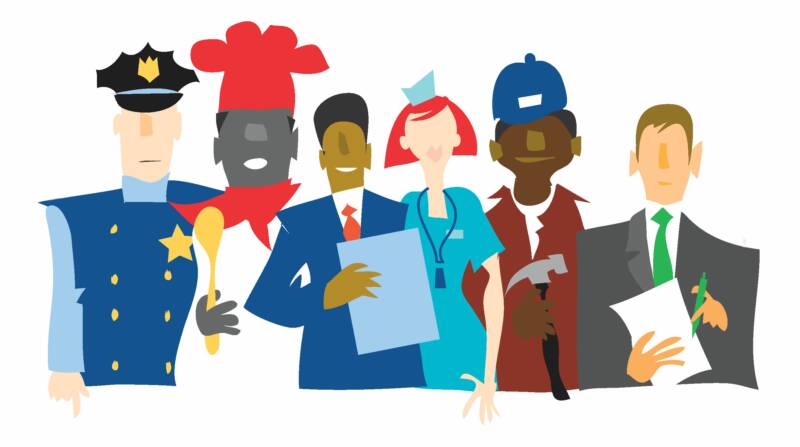 Kindergarten Expectations for Career DevelopmentStudents will know school work habits connect to jobs. (complete work, keep trying even when things are hard, being respectful and responsible)Students will know a job that interests them.What you can do at home to help your child• Tell your child about your job.  What work habits are important in your job?  • How will school work habits connect to work habits at a job?• Encourage your child to keep working even when a task is hard.• Play career charades with your child.• While out and about in the community, talk about various workers you see and their work.• Look for books about careers at your local library.Contact your Elementary School Counselor for more ideas!